INDICAÇÃO Nº 636/2014Sugere ao Poder Executivo Municipal a realização de estudos visando à implantação de sentido único na Rua Ângelo Sans entre os Nº 348 ao 618 situado no Bairro Parque Residencial Zabani. Excelentíssimo Senhor Prefeito Municipal, Nos termos do Art. 108 do Regimento Interno desta Casa de Leis, dirijo-me a Vossa Excelência para sugerir que, por intermédio do Setor competente, sejam realizados estudos visando à implantação de sentido único na Rua Ângelo Sans entre os Nº 348 ao 618 situado no Bairro Parque Residencial Zabani, neste município. Justificativa:Com é de conhecimento, nesta via esta localizada a carga e descarga do Supermercado Davita, esta via serve como refugio do sinal existente na  Av. Augusto Scomparim , gerando o aumento  do fluxo de carros se torna maior, causando transtorno no transito e colocando as crianças e os pais em perigo. Conforme relatos dos moradores locais, a referida via pública possui histórico de acidentes, principalmente nestes horários. Como forma de melhorar o trânsito e diminuir os acidentes, moradores solicitaram a este vereador que intermediasse junto ao governo e ao órgão competente a alteração no sentido deste via como mostra o abaixo assinado em anexo entregue pelos mesmos.Plenário “Dr. Tancredo Neves”, em 07 de Fevereiro de 2014.ALEX ‘BACKER’-Vereador-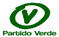 